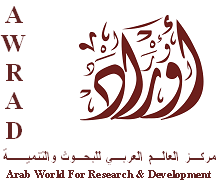 ﴿نتائج استطلاع الرأي العام الفلسطيني﴾(الجداول)الوضع الفلسطيني العامحكومة رامي الحمد اللهالمفاوضاتالانتخابات المصالحةالثورات العربيةتاريخ النشــر: 3 تموز 2013  
العمل الميـداني: 18-20 حزيران 2013
حجم العينة: 1200 فلسطيني/ة في الضفة الغربية وقطاع غزة
نسبة الخطأ ± 3%
مركز العالم العربي للبحوث والتنمية- رام الله- غزة، فلسطينتلفاكس: 00970-2-2950957/8   البريد الإلكتروني: awrad@awrad.org    الصفحة الالكترونية: www.awrad.orgالقسم الأول: الوضع الفلسطيني العام القسم الثاني: حكومة رامي الحمد اللهالقسم الثالث: المفاوضات القسم الرابع: الانتخاباتالقسم الخامس: المصالحةالقسم السادس: الثورات العربيةالضفة الغربية قطاع غزة المجموع بشكل عام هل تعتقد أن بأن المجتمع الفلسطيني يسير في..........؟بشكل عام هل تعتقد أن بأن المجتمع الفلسطيني يسير في..........؟بشكل عام هل تعتقد أن بأن المجتمع الفلسطيني يسير في..........؟بشكل عام هل تعتقد أن بأن المجتمع الفلسطيني يسير في..........؟41.3%32.9%38.1%الاتجاه الصحيح53.0%63.1%56.8%الاتجاه الخاطئ5.7%4.0%5.1%لا أعرف / لا رأيالضفة الغربية قطاع غزة المجموع بشكل عام، هل أنت متفائل أم متشائم إزاء المستقبل في فلسطين؟بشكل عام، هل أنت متفائل أم متشائم إزاء المستقبل في فلسطين؟بشكل عام، هل أنت متفائل أم متشائم إزاء المستقبل في فلسطين؟بشكل عام، هل أنت متفائل أم متشائم إزاء المستقبل في فلسطين؟54.2%53.8%54.0%متفائل 44.7%44.4%44.6%متشائم 1.1%1.8%1.3%لا أعرف الضفة الغربية قطاع غزة المجموع في الوقت الحالي، هل تعتقد بأن الأحوال المعيشية/ الاقتصادية لأسرتك جيدة  أم متوسطة أم ضعيفة ؟ في الوقت الحالي، هل تعتقد بأن الأحوال المعيشية/ الاقتصادية لأسرتك جيدة  أم متوسطة أم ضعيفة ؟ في الوقت الحالي، هل تعتقد بأن الأحوال المعيشية/ الاقتصادية لأسرتك جيدة  أم متوسطة أم ضعيفة ؟ في الوقت الحالي، هل تعتقد بأن الأحوال المعيشية/ الاقتصادية لأسرتك جيدة  أم متوسطة أم ضعيفة ؟ 13.6%14.0%13.8%جيدة50.9%41.1%47.2%متوسطة34.9%44.7%38.6%ضعيفة0.5%0.2%0.4%لا اعرفالضفة الغربية قطاع غزة المجموع كيف تقيم الخدمات التالية التي تقدمها الحكومة في الوقت الحالي (في منطقتك)،  وهل تعتقد بأنها جيدة أم متوسطة أم ضعيفة؟كيف تقيم الخدمات التالية التي تقدمها الحكومة في الوقت الحالي (في منطقتك)،  وهل تعتقد بأنها جيدة أم متوسطة أم ضعيفة؟كيف تقيم الخدمات التالية التي تقدمها الحكومة في الوقت الحالي (في منطقتك)،  وهل تعتقد بأنها جيدة أم متوسطة أم ضعيفة؟كيف تقيم الخدمات التالية التي تقدمها الحكومة في الوقت الحالي (في منطقتك)،  وهل تعتقد بأنها جيدة أم متوسطة أم ضعيفة؟كيف تقيم الخدمات التالية التي تقدمها الحكومة في الوقت الحالي (في منطقتك)،  وهل تعتقد بأنها جيدة أم متوسطة أم ضعيفة؟34.8%39.1%36.4%جيدة  التعليم 38.6%37.1%38.0%متوسطةالتعليم 25.4%22.0%24.1%ضعيفةالتعليم 1.2%1.8%1.4%لا أعرف / لا رأيالتعليم 27.8%31.6%29.2%جيدة  الصحة37.7%38.2%37.9%متوسطةالصحة33.5%29.8%32.1%ضعيفةالصحة1.1%0.4%0.8%لا أعرف / لا رأيالصحة39.4%45.3%41.6%جيدة  المواصلات   31.6%29.3%30.8%متوسطةالمواصلات   28.2%24.9%26.9%ضعيفةالمواصلات   0.8%0.4%0.7%لا أعرف / لا رأيالمواصلات   10.5%9.1%10.0%جيدة  التنمية الاقتصادية27.8%23.8%26.3%متوسطةالتنمية الاقتصادية59.1%63.3%60.7%ضعيفةالتنمية الاقتصادية2.5%3.8%3.0%لا أعرف / لا رأيالتنمية الاقتصاديةالضفة الغربية قطاع غزة المجموع (تابع)(تابع)4.4%6.2%5.1%جيدة  خلق فرص عمل16.0%14.4%15.4%متوسطةخلق فرص عمل78.0%78.7%78.2%ضعيفةخلق فرص عمل1.6%0.7%1.3%لا أعرف / لا رأيخلق فرص عملالضفة الغربية قطاع غزة المجموع تم تعيين د. رامي الحمد الله كرئيس للوزراء للحكومة في الضفة الغربية، هل تؤيد أم تعارض تعيين د. رامي الحمد الله رئيسا لحكومة الضفة الغربية؟تم تعيين د. رامي الحمد الله كرئيس للوزراء للحكومة في الضفة الغربية، هل تؤيد أم تعارض تعيين د. رامي الحمد الله رئيسا لحكومة الضفة الغربية؟تم تعيين د. رامي الحمد الله كرئيس للوزراء للحكومة في الضفة الغربية، هل تؤيد أم تعارض تعيين د. رامي الحمد الله رئيسا لحكومة الضفة الغربية؟تم تعيين د. رامي الحمد الله كرئيس للوزراء للحكومة في الضفة الغربية، هل تؤيد أم تعارض تعيين د. رامي الحمد الله رئيسا لحكومة الضفة الغربية؟54.4%47.6%51.8%أؤيد20.9%14.4%18.4%أعارض24.7%38.0%29.7%لا رأي/لا أعرفالضفة الغربية قطاع غزة المجموع من القضايا التالية، أي القضايا على حكومة الحمد الله أن توليها الأهمية القصوى؟من القضايا التالية، أي القضايا على حكومة الحمد الله أن توليها الأهمية القصوى؟من القضايا التالية، أي القضايا على حكومة الحمد الله أن توليها الأهمية القصوى؟من القضايا التالية، أي القضايا على حكومة الحمد الله أن توليها الأهمية القصوى؟57.4%58.2%57.7%تحسين الوضع الاقتصادي وخلق فرص العمل9.6%10.0%9.8%تحقيق الأمن وسيادة القانون     11.6%9.1%10.7%محاربة الفساد  5.9%1.6%4.3%تعزيز العلاقة مع الممولين الدوليين   4.7%3.1%4.1%تطوير الصحة3.9%2.2%3.3%تطوير التعليمالضفة الغربية قطاع غزة المجموع بعد تشكيل حكومة الحمد الله، هل تعتقد بأن القضايا التالية ستتحسن، ستبقى كما هي أم ستتراجع؟ بعد تشكيل حكومة الحمد الله، هل تعتقد بأن القضايا التالية ستتحسن، ستبقى كما هي أم ستتراجع؟ بعد تشكيل حكومة الحمد الله، هل تعتقد بأن القضايا التالية ستتحسن، ستبقى كما هي أم ستتراجع؟ بعد تشكيل حكومة الحمد الله، هل تعتقد بأن القضايا التالية ستتحسن، ستبقى كما هي أم ستتراجع؟ بعد تشكيل حكومة الحمد الله، هل تعتقد بأن القضايا التالية ستتحسن، ستبقى كما هي أم ستتراجع؟ 35.0%36.2%35.5%ستتحسن حقوق الانسان44.5%34.7%40.8%ستبقى كما هيحقوق الانسان9.5%6.4%8.3%ستتراجع حقوق الانسان11.0%22.7%15.4%لا أعرفحقوق الانسان29.1%36.0%31.7%ستتحسن شفافية الحكومة44.9%34.0%40.8%ستبقى كما هيشفافية الحكومة14.4%6.4%11.4%ستتراجع شفافية الحكومة11.5%23.6%16.0%لا أعرفشفافية الحكومةالضفة الغربية قطاع غزة المجموع (تابع)(تابع)32.9%34.0%33.3%ستتحسن حرية الصحافة43.7%34.7%40.3%ستبقى كما هيحرية الصحافة12.2%9.8%11.3%ستتراجع حرية الصحافة11.2%21.6%15.1%لا أعرفحرية الصحافة31.0%32.0%31.4%ستتحسن الحريات الشخصية46.0%38.0%43.0%ستبقى كما هيالحريات الشخصية12.2%8.7%10.9%ستتراجع الحريات الشخصية10.8%21.3%14.8%لا أعرفالحريات الشخصية29.4%31.8%30.3%ستتحسن دور المجلس التشريعي40.5%32.7%37.6%ستبقى كما هيدور المجلس التشريعي15.9%12.4%14.6%ستتراجع دور المجلس التشريعي14.2%23.1%17.5%لا أعرفدور المجلس التشريعي29.1%30.7%29.7%ستتحسن الانتخابات الدورية (المنتظمة)42.1%31.8%38.2%ستبقى كما هيالانتخابات الدورية (المنتظمة)13.8%14.7%14.1%ستتراجع الانتخابات الدورية (المنتظمة)15.0%22.9%17.9%لا أعرفالانتخابات الدورية (المنتظمة)21.7%24.4%22.7%ستتحسن الاعتقالات السياسية44.8%41.1%43.4%ستبقى كما هيالاعتقالات السياسية18.9%12.2%16.4%ستتراجع الاعتقالات السياسية14.7%22.2%17.5%لا أعرفالاعتقالات السياسية29.9%36.7%32.5%ستتحسن الأمن الشخصي45.1%33.6%40.7%ستبقى كما هيالأمن الشخصي12.2%8.0%10.6%ستتراجع الأمن الشخصي12.8%21.8%16.2%لا أعرفالأمن الشخصي32.8%33.6%33.1%ستتحسن التنمية الاقتصادية39.6%29.3%35.7%ستبقى كما هيالتنمية الاقتصادية17.1%12.2%15.3%ستتراجع التنمية الاقتصادية10.6%24.9%15.9%لا أعرفالتنمية الاقتصادية31.0%35.8%32.8%ستتحسن اصلاح مؤسسات السلطة43.2%30.4%38.4%ستبقى كما هياصلاح مؤسسات السلطة14.8%9.8%12.9%ستتراجع اصلاح مؤسسات السلطة11.0%24.0%15.9%لا أعرفاصلاح مؤسسات السلطةالضفة الغربية قطاع غزة المجموع هل تعتقد بان حكومة الحمد الله الجديدة..؟هل تعتقد بان حكومة الحمد الله الجديدة..؟هل تعتقد بان حكومة الحمد الله الجديدة..؟هل تعتقد بان حكومة الحمد الله الجديدة..؟26.0%24.9%25.6%ستتبع نفس سياسات حكومة د. سلام فياض35.1%33.8%34.6%ستحدث تغييرات طفيفة على سياسات حكومة د. سلام فياض22.7%22.2%22.5%ستحدث تغييرات جوهرية على سياسات حكومة د. سلام فياض16.2%19.1%17.3%لا أعرفالضفة الغربية قطاع غزة المجموع برأيك، ما هي العبارة التي تصف حكومة الحمد الله أفضل وصف؟برأيك، ما هي العبارة التي تصف حكومة الحمد الله أفضل وصف؟برأيك، ما هي العبارة التي تصف حكومة الحمد الله أفضل وصف؟برأيك، ما هي العبارة التي تصف حكومة الحمد الله أفضل وصف؟22.1%35.3%27.0%حكومة تكنوقراط مختصين من المستقلين                35.0%29.1%32.8%حكومة تابعة لحركة فتح           19.4%10.0%15.9%حكومة فصائل منظمة التحرير        23.5%25.6%24.3%لا أعرفالضفة الغربية قطاع غزة المجموع هل تعرف أسماء الوزراء في حكومة الحمد الله؟ هل تعرف أسماء الوزراء في حكومة الحمد الله؟ هل تعرف أسماء الوزراء في حكومة الحمد الله؟ هل تعرف أسماء الوزراء في حكومة الحمد الله؟ 2.8%0.4%1.9%أعرفهم جميعا             5.6%2.4%4.4%أعرف غالبيتهم   22.8%21.6%22.4%أعرف عدد قليل منهم      63.7%75.1%68.0%لا أعرف أي منهم          5.1%0.4%3.3%لا إجابةالضفة الغربية قطاع غزة المجموع تضمنت حكومة الحمد الله الجديدة 24 وزيرا ومن ضمنهم كان هناك 3 وزيرات، كيف تقيم تمثيل النساء في الحكومة الجديدةتضمنت حكومة الحمد الله الجديدة 24 وزيرا ومن ضمنهم كان هناك 3 وزيرات، كيف تقيم تمثيل النساء في الحكومة الجديدةتضمنت حكومة الحمد الله الجديدة 24 وزيرا ومن ضمنهم كان هناك 3 وزيرات، كيف تقيم تمثيل النساء في الحكومة الجديدةتضمنت حكومة الحمد الله الجديدة 24 وزيرا ومن ضمنهم كان هناك 3 وزيرات، كيف تقيم تمثيل النساء في الحكومة الجديدة13.9%10.9%12.8%هناك عدد أكثر من اللازم من النساء 	42.5%35.6%39.9%العدد الحالي من النساء مناسب  33.5%28.0%31.4%العدد الحالي من النساء غير كاف10.1%25.6%15.9%لا أعرف  الضفة الغربية قطاع غزة المجموع إذا كان لديك الاختيار بين الحكومتين الأولى بقيادة رامي الحمد الله والثانية بقيادة اسماعيل هنية، أي منهما تختار لإدارة الحكم في منطقتك؟إذا كان لديك الاختيار بين الحكومتين الأولى بقيادة رامي الحمد الله والثانية بقيادة اسماعيل هنية، أي منهما تختار لإدارة الحكم في منطقتك؟إذا كان لديك الاختيار بين الحكومتين الأولى بقيادة رامي الحمد الله والثانية بقيادة اسماعيل هنية، أي منهما تختار لإدارة الحكم في منطقتك؟إذا كان لديك الاختيار بين الحكومتين الأولى بقيادة رامي الحمد الله والثانية بقيادة اسماعيل هنية، أي منهما تختار لإدارة الحكم في منطقتك؟38.5%35.6%37.4%الحكومة بقيادة الحمد الله18.4%15.3%17.3%الحكومة بقيادة هنية34.5%43.3%37.8%لا أختار أيا من الحكومتين8.6%5.8%7.5%لا أعرف  الضفة الغربية قطاع غزة المجموع هل تعتقد بأن حكومة الحمد الله ستكون مؤقتة أم أنها ستستمر لفترة طويلة من الزمن؟هل تعتقد بأن حكومة الحمد الله ستكون مؤقتة أم أنها ستستمر لفترة طويلة من الزمن؟هل تعتقد بأن حكومة الحمد الله ستكون مؤقتة أم أنها ستستمر لفترة طويلة من الزمن؟هل تعتقد بأن حكومة الحمد الله ستكون مؤقتة أم أنها ستستمر لفترة طويلة من الزمن؟50.7%43.6%48.0%مؤقتة	32.0%24.2%29.1%لفترة طويلة17.3%32.2%22.9%لا أعرف  الضفة الغربية قطاع غزة المجموع إذا ما تم التوافق على حكومة وحدة وطنية، أي من القيادات التالية ترشحه ليكون رئيسا للوزراء؟إذا ما تم التوافق على حكومة وحدة وطنية، أي من القيادات التالية ترشحه ليكون رئيسا للوزراء؟إذا ما تم التوافق على حكومة وحدة وطنية، أي من القيادات التالية ترشحه ليكون رئيسا للوزراء؟إذا ما تم التوافق على حكومة وحدة وطنية، أي من القيادات التالية ترشحه ليكون رئيسا للوزراء؟18.0%28.4%21.9%مصطفى البرغوثي19.6%16.9%18.6%إسماعيل هنية8.3%14.7%10.7%سلام فياض15.2%10.7%13.5%رامي الحمد الله10.4%4.2%8.1%حنان عشراوي9.5%4.9%7.8%منيب المصري0.8%2.7%1.5%جمال الخضري1.2%1.3%1.3%زياد أبو عمرو1.7%0.7%1.3%محمد مصطفى1.7%0.4%1.3%محمد اشتية9.9%12.2%10.8%شخصية أخرىالضفة الغربية قطاع غزة المجموع بشكل عام، هل أنت متفق أم غير متفق مع الأداء العام للقيادات الفلسطينية التالية؟بشكل عام، هل أنت متفق أم غير متفق مع الأداء العام للقيادات الفلسطينية التالية؟بشكل عام، هل أنت متفق أم غير متفق مع الأداء العام للقيادات الفلسطينية التالية؟بشكل عام، هل أنت متفق أم غير متفق مع الأداء العام للقيادات الفلسطينية التالية؟بشكل عام، هل أنت متفق أم غير متفق مع الأداء العام للقيادات الفلسطينية التالية؟52.5%55.1%53.5%متفقمحمود عباس39.8%41.3%40.4%غير متفقمحمود عباس7.7%3.6%6.2%لا أعرف/ لا رأي حاليا محمود عباس36.0%33.8%35.2%متفقاسماعيل هنية47.7%62.0%53.0%غير متفقاسماعيل هنية16.3%4.2%11.8%لا أعرف/ لا رأي حاليا اسماعيل هنيةالضفة الغربية قطاع غزة المجموع هل تؤيد أم تعارض العودة إلى المفاوضات في الوقت الحالي؟هل تؤيد أم تعارض العودة إلى المفاوضات في الوقت الحالي؟هل تؤيد أم تعارض العودة إلى المفاوضات في الوقت الحالي؟هل تؤيد أم تعارض العودة إلى المفاوضات في الوقت الحالي؟47.9%55.3%50.7%أؤيد49.7%42.7%47.0%أعارض2.4%2.0%2.3%لا أعرفالضفة الغربية قطاع غزة المجموع هل تؤيد أم تعارض العودة إلى المفاوضات في حال تم ايقاف كامل النشاط الاستيطاني؟هل تؤيد أم تعارض العودة إلى المفاوضات في حال تم ايقاف كامل النشاط الاستيطاني؟هل تؤيد أم تعارض العودة إلى المفاوضات في حال تم ايقاف كامل النشاط الاستيطاني؟هل تؤيد أم تعارض العودة إلى المفاوضات في حال تم ايقاف كامل النشاط الاستيطاني؟68.9%68.2%68.6%أؤيد28.0%30.0%28.8%أعارض3.1%1.8%2.6%لا أعرفالضفة الغربية قطاع غزة المجموع هل تعتقد بأنه يجب إجراء الانتخابات التشريعية فورا في الضفة الغربية وقطاع غزة؟هل تعتقد بأنه يجب إجراء الانتخابات التشريعية فورا في الضفة الغربية وقطاع غزة؟هل تعتقد بأنه يجب إجراء الانتخابات التشريعية فورا في الضفة الغربية وقطاع غزة؟هل تعتقد بأنه يجب إجراء الانتخابات التشريعية فورا في الضفة الغربية وقطاع غزة؟77.2%93.6%83.3%نعم 18.3%5.6%13.5%لا 4.5%0.9%3.2%لا أعرفالضفة الغربية قطاع غزة المجموع هل تعتقد بأنه يجب إجراء الانتخابات الرئاسية فورا في الضفة الغربية وقطاع غزة؟هل تعتقد بأنه يجب إجراء الانتخابات الرئاسية فورا في الضفة الغربية وقطاع غزة؟هل تعتقد بأنه يجب إجراء الانتخابات الرئاسية فورا في الضفة الغربية وقطاع غزة؟هل تعتقد بأنه يجب إجراء الانتخابات الرئاسية فورا في الضفة الغربية وقطاع غزة؟76.4%94.0%83.0%نعم 20.0%5.3%14.5%لا 3.6%0.7%2.5%لا أعرفالضفة الغربية قطاع غزة المجموع إذا تم إجراء الانتخابات التشريعية اليوم، وترشحت الأحزاب التالية، لمن ستصوت؟ إذا تم إجراء الانتخابات التشريعية اليوم، وترشحت الأحزاب التالية، لمن ستصوت؟ إذا تم إجراء الانتخابات التشريعية اليوم، وترشحت الأحزاب التالية، لمن ستصوت؟ إذا تم إجراء الانتخابات التشريعية اليوم، وترشحت الأحزاب التالية، لمن ستصوت؟ 34.3%47.8%39.4%حركة التحرير الوطني الفلسطيني "فتح16.2%16.0%16.1%حركة المقاومة الإسلامية "حماس"2.8%3.3%3.0%الجبهة الشعبية لتحرير فلسطين3.2%2.4%2.9%المبادرة الوطنية الفلسطينية     1.5%1.1%1.3%حركة الجهاد الإسلامي1.3%0.2%0.9%الجبهة الديمقراطية لتحرير فلسطين1.2%0.4%0.9%جبهة النضال الفلسطيني0.7%0.2%0.5%حزب الشعب الفلسطيني0.7%0.4%الاتحاد الديمقراطي الفلسطيني "فدا"    0.5%0.3%حزب التحرير3.2%2.0%2.8%غير ذلك    21.6%15.6%19.3%لم أقرر   12.8%10.9%12.1%لن أصوتالضفة الغربية قطاع غزة المجموع في هذا السؤال، سأعطيك قائمة بأسماء 7 مرشحين، أي منهم ستنتخبه لرئاسة السلطة الوطنية الفلسطينية؟في هذا السؤال، سأعطيك قائمة بأسماء 7 مرشحين، أي منهم ستنتخبه لرئاسة السلطة الوطنية الفلسطينية؟في هذا السؤال، سأعطيك قائمة بأسماء 7 مرشحين، أي منهم ستنتخبه لرئاسة السلطة الوطنية الفلسطينية؟في هذا السؤال، سأعطيك قائمة بأسماء 7 مرشحين، أي منهم ستنتخبه لرئاسة السلطة الوطنية الفلسطينية؟22.8%37.3%28.3%محمود عباس13.9%12.4%13.3%مروان البرغوثي14.3%11.8%13.3%اسماعيل هنية6.3%7.3%6.7%مصطفى البرغوثي        3.7%5.8%4.5%خالد مشعل3.9%3.1%3.6%أحمد سعدات0.8%1.6%1.1%سلام فياض16.4%11.1%14.4%ولا واحد منهم17.9%9.6%14.8%لن أصوتالضفة الغربية قطاع غزة المجموع لو ترشح لمنصب الرئاسة فقط كل من -----، من ستنتخب؟لو ترشح لمنصب الرئاسة فقط كل من -----، من ستنتخب؟لو ترشح لمنصب الرئاسة فقط كل من -----، من ستنتخب؟لو ترشح لمنصب الرئاسة فقط كل من -----، من ستنتخب؟37.6%52.2%43.1%محمود عباس20.1%19.6%19.9%خالد مشعل13.6%9.3%12.0%لا أعرف/غير متأكد28.7%18.9%25.0%لن أصوتالضفة الغربية قطاع غزة المجموع لو ترشح لمنصب الرئاسة فقط كل من -----، من ستنتخب؟لو ترشح لمنصب الرئاسة فقط كل من -----، من ستنتخب؟لو ترشح لمنصب الرئاسة فقط كل من -----، من ستنتخب؟لو ترشح لمنصب الرئاسة فقط كل من -----، من ستنتخب؟37.8%51.6%43.0%محمود عباس21.1%19.8%20.6%إسماعيل هنية11.9%9.8%11.1%لا أعرف/غير متأكد29.2%18.9%25.4%لن أصوتالضفة الغربية قطاع غزة المجموع لو ترشح لمنصب الرئاسة فقط كل من -----، من ستنتخب؟لو ترشح لمنصب الرئاسة فقط كل من -----، من ستنتخب؟لو ترشح لمنصب الرئاسة فقط كل من -----، من ستنتخب؟لو ترشح لمنصب الرئاسة فقط كل من -----، من ستنتخب؟18.9%44.9%28.6%سلام فياض24.1%20.9%22.9%إسماعيل هنية16.2%12.9%14.9%لا أعرف/غير متأكد40.9%21.3%33.6%لن أصوتالضفة الغربية قطاع غزة المجموع هل تعتقد بأن حركة فتح جدية في إنهاء الانقسام؟هل تعتقد بأن حركة فتح جدية في إنهاء الانقسام؟هل تعتقد بأن حركة فتح جدية في إنهاء الانقسام؟هل تعتقد بأن حركة فتح جدية في إنهاء الانقسام؟46.1%54.4%49.2%نعم 45.3%42.7%44.3%لا 8.7%2.9%6.5%لا أعرفالضفة الغربية قطاع غزة المجموع هل تعتقد بأن حركة حماس جدية في إنهاء الانقسام؟هل تعتقد بأن حركة حماس جدية في إنهاء الانقسام؟هل تعتقد بأن حركة حماس جدية في إنهاء الانقسام؟هل تعتقد بأن حركة حماس جدية في إنهاء الانقسام؟37.9%33.6%36.3%نعم 52.9%62.4%56.5%لا 9.2%4.0%7.3%لا أعرفالضفة الغربية قطاع غزة المجموع للتعامل مع المأزق الحالي بين حركتي فتح وحماس، ما هي أفضل الطرق لإنهاء الانقسام برأيك؟للتعامل مع المأزق الحالي بين حركتي فتح وحماس، ما هي أفضل الطرق لإنهاء الانقسام برأيك؟للتعامل مع المأزق الحالي بين حركتي فتح وحماس، ما هي أفضل الطرق لإنهاء الانقسام برأيك؟للتعامل مع المأزق الحالي بين حركتي فتح وحماس، ما هي أفضل الطرق لإنهاء الانقسام برأيك؟23.4%39.6%29.4%دعوة فورية لعقد انتخابات جديدة43.9%43.6%43.8%تشكيل حكومة وحدة وطنية من فتح وحماس25.4%10.2%19.7%لا شيء مما ذكر قد ينجح في إنهاء هذه الأزمة7.3%6.7%7.1%لا أعرفالضفة الغربية قطاع غزة المجموع برأيك من يتحمل المسؤولية أكثر عن تأجيل تشكيل حكومة الوحدة الوطنية؟برأيك من يتحمل المسؤولية أكثر عن تأجيل تشكيل حكومة الوحدة الوطنية؟برأيك من يتحمل المسؤولية أكثر عن تأجيل تشكيل حكومة الوحدة الوطنية؟برأيك من يتحمل المسؤولية أكثر عن تأجيل تشكيل حكومة الوحدة الوطنية؟13.8%8.2%11.7%حركة فتح17.4%21.6%18.9%حركة حماس61.9%68.2%64.3%. كلا الحركتين بالتساوي (فتح وحماس)6.9%2.0%5.1%لا أعرفالضفة الغربية قطاع غزة المجموع هل تعتقد بان تشكيل حكومة الحمد الله سيؤجل أم يعجل تشكيل حكومة الوحدة الوطنية؟هل تعتقد بان تشكيل حكومة الحمد الله سيؤجل أم يعجل تشكيل حكومة الوحدة الوطنية؟هل تعتقد بان تشكيل حكومة الحمد الله سيؤجل أم يعجل تشكيل حكومة الوحدة الوطنية؟هل تعتقد بان تشكيل حكومة الحمد الله سيؤجل أم يعجل تشكيل حكومة الوحدة الوطنية؟21.7%21.6%21.6%يؤجل25.3%28.7%26.5%يعجل41.0%42.4%41.6%لن يحدث شيء وحماس)12.0%7.3%10.3%لا أعرفالضفة الغربية قطاع غزة المجموع هل تتابع الاحداث التي تجري في سوريا؟هل تتابع الاحداث التي تجري في سوريا؟هل تتابع الاحداث التي تجري في سوريا؟هل تتابع الاحداث التي تجري في سوريا؟80.9%78.9%80.2%نعم 19.1%21.1%19.8%لا الضفة الغربية قطاع غزة المجموع في ضوء الأحداث التي تجري في سوريا، هل تؤيد أم تعارض مطالب المحتجتين بضرورة تغيير النظام الذي يقوده بشار الأسدفي ضوء الأحداث التي تجري في سوريا، هل تؤيد أم تعارض مطالب المحتجتين بضرورة تغيير النظام الذي يقوده بشار الأسدفي ضوء الأحداث التي تجري في سوريا، هل تؤيد أم تعارض مطالب المحتجتين بضرورة تغيير النظام الذي يقوده بشار الأسدفي ضوء الأحداث التي تجري في سوريا، هل تؤيد أم تعارض مطالب المحتجتين بضرورة تغيير النظام الذي يقوده بشار الأسد65.3%55.6%61.6%أؤيد23.1%29.6%25.5%أعارض11.6%14.9%12.8%لا أعرفالضفة الغربية قطاع غزة المجموع هل تتابع الاحداث التي تجري تركيا؟هل تتابع الاحداث التي تجري تركيا؟هل تتابع الاحداث التي تجري تركيا؟هل تتابع الاحداث التي تجري تركيا؟49.7%46.9%48.6%نعم 50.3%53.1%51.4%لا الضفة الغربية قطاع غزة المجموع هل تعتقد بان التغييرات التي تجري في منطقة الشرق الأوسط ستحدث تأثيرا ايجابيا أم سلبيا على الوضع في فلسطين؟هل تعتقد بان التغييرات التي تجري في منطقة الشرق الأوسط ستحدث تأثيرا ايجابيا أم سلبيا على الوضع في فلسطين؟هل تعتقد بان التغييرات التي تجري في منطقة الشرق الأوسط ستحدث تأثيرا ايجابيا أم سلبيا على الوضع في فلسطين؟هل تعتقد بان التغييرات التي تجري في منطقة الشرق الأوسط ستحدث تأثيرا ايجابيا أم سلبيا على الوضع في فلسطين؟17.2%17.8%17.4%ايجابيا	49.1%37.1%44.6%سلبيا26.4%34.0%29.3%لن تحدث أي تأثير7.2%11.1%8.7%لا أعرفالضفة الغربية قطاع غزة المجموع هل تعتقد بأن هناك فرصة لاندلاع احتجاجات شعبية ضد الحكومة في الضفة الغربية؟       هل تعتقد بأن هناك فرصة لاندلاع احتجاجات شعبية ضد الحكومة في الضفة الغربية؟       هل تعتقد بأن هناك فرصة لاندلاع احتجاجات شعبية ضد الحكومة في الضفة الغربية؟       هل تعتقد بأن هناك فرصة لاندلاع احتجاجات شعبية ضد الحكومة في الضفة الغربية؟       45.7%33.3%41.1%نعم 44.4%55.1%48.4%لا 9.9%11.6%10.5%لا أعرفالضفة الغربية قطاع غزة المجموع هل تعتقد بأن هناك فرصة لاندلاع احتجاجات شعبية ضد الحكومة في قطاع غزة؟ هل تعتقد بأن هناك فرصة لاندلاع احتجاجات شعبية ضد الحكومة في قطاع غزة؟ هل تعتقد بأن هناك فرصة لاندلاع احتجاجات شعبية ضد الحكومة في قطاع غزة؟ هل تعتقد بأن هناك فرصة لاندلاع احتجاجات شعبية ضد الحكومة في قطاع غزة؟ 47.8%41.8%45.5%نعم 41.5%46.9%43.5%لا 10.7%11.3%10.9%لا أعرفتوزيع العينة(%)توزيع العينة(%)توزيع العينة(%)توزيع العينة(%)توزيع العينة(%)المنطقةالمنطقةالجنسالجنسالجنس62.5الضفة الغربية50.4ذكرذكر37.5قطاع غزة49.6انثىانثىالمحافظةالمحافظةالعمرالعمرالعمر6.7جنين40.518-3018-305.0طولكرم24.031-4031-401.7قلقيلية35.441+41+8.3نابلسالحالة الاجتماعيةالحالة الاجتماعيةالحالة الاجتماعية1.6سلفيت25.8اعزباعزب1.6طوباس70.6متزوجمتزوج8.3رام الله والبيرة3.7غير ذلكغير ذلك10.0القدسوضع اللجوءوضع اللجوءوضع اللجوء1.8اريحا46.4لاجئلاجئ4.8بيت لحم53.6غير لاجئغير لاجئ12.8الخليلالتحصيل العلميالتحصيل العلميالتحصيل العلمي7.2جباليا28.9لغاية المرحلة الإعدادية (أقل من 9 سنوات دراسية)لغاية المرحلة الإعدادية (أقل من 9 سنوات دراسية)14.6غزة38.6المرحلة الثانوية (9-12 سنة دراسية)المرحلة الثانوية (9-12 سنة دراسية)5.3دير البلح32.5مرحلة ما بعد التوجيهي (أكثر من 12 سنة دراسية)مرحلة ما بعد التوجيهي (أكثر من 12 سنة دراسية)5.3خانيونسالعملالعملالعمل5.3رفح11.5عاملعاملمكان السكنمكان السكن14.7موظفموظف48.8مدينة 1.8مزارعمزارع27.3قرية5.9تاجرتاجر24.0مخيم1.1متخصصمتخصصقطاع العملقطاع العمل4.4حرفيحرفي27.0حكومي11.7طالبطالب67.0خاص36.4ربة منزلربة منزل2.0اهلي10.8لا يعمللا يعمل4.0غير ذلك1.8متقاعدمتقاعدالدخلالدخلهل تستخدم الانترنتهل تستخدم الانترنتهل تستخدم الانترنت11.5جيد  أو أكثر 48.7نعمنعم57.2متوسط51.3لالا31.2ضعيفهل تستخدمFace bookهل تستخدمFace bookهل تستخدمFace book80.380.3نعم19.719.7لا